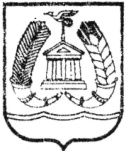 АДМИНИСТРАЦИЯ ГАТЧИНСКОГО МУНИЦИПАЛЬНОГО РАЙОНАЛЕНИНГРАДСКОЙ ОБЛАСТИПОСТАНОВЛЕНИЕОт 08.08.2017								№  3602Об утверждении Порядка предоставления субсидий субъектам малого предпринимательства Гатчинского муниципального района, действующим менее одного года, на организацию предпринимательской деятельностиРуководствуясь ст. 78 Бюджетного кодекса Российской Федерации, подпунктом 25 пункта 1 статьи 15 Федерального закона от 06.10.2003 №131-ФЗ «Об общих принципах организации местного самоуправления в Российской Федерации», Федеральным законом от 24.07.2007 N 209-ФЗ «О развитии малого и среднего предпринимательства в Российской Федерации», Постановлением Правительства Российской Федерации от 06.09.2016 №887 «Об общих требованиях к нормативным правовым актам, муниципальным правовым актам, регулирующим предоставление субсидий юридическим лицам (за исключением субсидий государственным (муниципальным) учреждениям), индивидуальным предпринимателям, а также физическим лицам – производителям товаров, работ, услуг», Постановлением Правительства Ленинградской области от 20.07.2015 №273  «Об утверждении порядка предоставления и расходования субсидий бюджетам муниципальных районов и городского округа Ленинградской области для софинансирования в рамках муниципальных программ поддержки и развития субъектов малого и среднего предпринимательства мероприятия по поддержке субъектов малого предпринимательства, действующих менее одного года, на организацию предпринимательской деятельности в рамках подпрограммы «Развитие малого, среднего предпринимательства и потребительского рынка Ленинградской области» государственной программы Ленинградской области «Стимулирование экономической активности Ленинградской области», Уставом Гатчинского муниципального района, Положением о бюджетном процессе в муниципальном образовании «Гатчинский муниципальный район» Ленинградской области», утвержденным решением совета депутатов Гатчинского муниципального района от 21.12.2012 №271 (в редакции №189 от 25.11.2016), решением совета депутатов Гатчинского муниципального района от 25.11.2016 №190 «О бюджете Гатчинского муниципального района на 2017 год и на плановый период 2018 и 2019 годов», подпрограммой «Развитие и поддержка малого и среднего предпринимательства в Гатчинском муниципальном районе на 2015 – 2017 годы» муниципальной программы «Стимулирование экономической активности в Гатчинском муниципальном районе в 2015-2017 гг.», утвержденной постановлением администрации Гатчинского муниципального района Ленинградской области от 08.10.2014 №4052 (в ред. постановлений администрации Гатчинского муниципального района от 28.12.2015 №4472, от 16.01.2017 №60, от 28.04.2017 №1819), приказом Комитета финансов Гатчинского муниципального района от 29.12.2016 №39/кф,ПОСТАНОВЛЯЕТ:Утвердить Порядок предоставления субсидий субъектам малого предпринимательства Гатчинского муниципального района, действующим менее одного года, на организацию предпринимательской деятельности в рамках подпрограммы «Развитие и поддержка малого и среднего предпринимательства в Гатчинском муниципальном районе на 2015-2017 годы» муниципальной программы «Стимулирование экономической активности в Гатчинском муниципальном районе в 2015-2017 г.г.» согласно приложению №1.Утвердить состав конкурсной комиссии по проведению конкурса на «Предоставление субсидий из бюджета Гатчинского муниципального района для начала деятельности субъектам малого предпринимательства» согласно приложению №2.Просить принять участие в работе конкурсной комиссии по проведению конкурса на «Предоставление субсидий из бюджета Гатчинского муниципального района для начала деятельности субъектам малого предпринимательства»:- Дегтярева Евгения Львовича, председателя постоянной комиссии совета депутатов Гатчинского муниципального района по вопросам инвестиций, бюджетной и экономической политике (по согласованию);- Крылову Елену Юрьевну, директора государственного казенного учреждения Ленинградской области «Гатчинский центр занятости населения» (по согласованию);- представителя Комитета по развитию малого, среднего бизнеса и потребительского рынка Правительства Ленинградской области (по согласованию).Признать утратившими силу:постановление администрации Гатчинского муниципального района от 25.08.2015 №3006 «Об утверждении Порядка предоставления субсидий субъектам малого предпринимательства из бюджета Гатчинского муниципального района и софинансирования из областного бюджета, поступающего в виде межбюджетных трансфертов для поддержки субъектов малого предпринимательства, действующих менее одного года, на организацию предпринимательской деятельности»;постановление администрации Гатчинского муниципального района от 18.11.2016 №5561 «О внесении изменений в приложение к постановлению администрации Гатчинского муниципального района от 25.08.2015 №3006 «Об утверждении Порядка предоставления субсидий субъектам малого предпринимательства из бюджета Гатчинского муниципального района и софинансирования из областного бюджета, поступающего в виде межбюджетных трансфертов для поддержки субъектов малого предпринимательства, действующих менее одного года, на организацию предпринимательской деятельности»;постановление администрации Гатчинского муниципального района от 04.04.2017 №1258 «О внесении изменений в постановление администрации Гатчинского муниципального района от 25.08.2015 №3006 (в редакции постановления от 18.11.2016 №5561)».Настоящее постановление вступает в силу со дня официального опубликования в газете «Гатчинская правда», подлежит размещению на официальном сайте Гатчинского муниципального района.Контроль исполнения настоящего постановления возложить на заместителя главы администрации Гатчинского муниципального района по городскому хозяйству Е.Ю. Фараонову.Глава администрацииГатчинского муниципального района                                 Е.В.ЛюбушкинаН.А. РудченкоПриложение №1 к постановлениюадминистрации Гатчинскогомуниципального районаот 08.08.2017 № 3602ПОРЯДОКпредоставления субсидий субъектам малого предпринимательства Гатчинского муниципального района, действующим менее одного года, на организацию предпринимательской деятельностиОбщие положенияНастоящий Порядок разработан в соответствии со статьей 78 Бюджетного кодекса Российской Федерации, Постановлением Правительства Российской Федерации от 06.09.2016 № 887 «Об общих требованиях к нормативным правовым актам, муниципальным правовым актам, регулирующим предоставление субсидий юридическим лицам (за исключением субсидий государственным (муниципальным) учреждениям), индивидуальным предпринимателям, а также физическим лицам – производителям товаров, работ, услуг». Настоящий Порядок определяет условия и порядок предоставления субсидий из бюджета Гатчинского муниципального района и софинансирования из областного бюджета, поступающего в виде межбюджетных трансфертов для поддержки субъектов малого предпринимательства Гатчинского муниципального района, действующих менее одного года, на организацию предпринимательской деятельности.В настоящем Порядке применяются следующие основные понятия:субъекты малого предпринимательства – хозяйствующие субъекты (юридические лица и индивидуальные предприниматели), отнесенные в соответствии с условиями, установленными Федеральным законом от 24.07.2007 № 209-ФЗ «О развитии малого и среднего предпринимательства в Российской Федерации», к малым предприятиям, в том числе к микропредприятиям;конкурсная комиссия – комиссия, формируемая администрацией Гатчинского муниципального района (далее – Администрацией) с привлечением специалистов Комитета по развитию малого, среднего бизнеса и потребительского рынка Правительства Ленинградской области, ГКУ ЛО «Гатчинский центр занятости населения» и представителя постоянной комиссии совета депутатов Гатчинского муниципального района по вопросам инвестиций, бюджетной и экономической политики для проведения конкурсного отбора среди соискателей субсидии – участников конкурсного отбора;договор – юридический документ об условиях и порядке предоставления субсидии, заключенный в текущем финансовом году между администрацией Гатчинского муниципального района и субъектом малого предпринимательства, организованным соискателем, признанным победителем конкурсного отбора;соискатели субсидии – граждане, планирующие организовать на территории Гатчинского муниципального района предпринимательскую деятельность, а также субъекты малого предпринимательства, организовавшие предпринимательскую деятельность не ранее чем за год до момента принятия решения о предоставлении субсидии, зарегистрированные гражданами на территории Гатчинского муниципального района и состоящие на налоговом учете в Межрайонной инспекции федеральной налоговой службы №7 по Ленинградской области, планирующие принять участие в конкурсе, организованном администрацией Гатчинского муниципального района;участники конкурсного отбора – соискатели субсидии, подавшие в конкурсную комиссию администрации Гатчинского муниципального района в установленный срок заявки на предоставление субсидии в соответствии с требованиями подпункта 2.12.3 пункта 2.12 настоящего Порядка, и допущенные к участию в конкурсном отборе;получатели субсидии – участники конкурсного отбора, признанные победителями конкурсного отбора по решению конкурсной комиссии, зарегистрировавшиеся в качестве субъекта малого предпринимательства на момент заключения договора о предоставлении субсидии;депрессивные муниципальные образования – поселения Гатчинского муниципального района Ленинградской области, отнесенные в текущем году в соответствии с правовым актом Правительства Ленинградской области (для 2017 года - распоряжение от 24.04.2017 № 234-Р «Об утверждении Перечня городских и сельских поселений Ленинградской области, отнесенных в 2017 году к категории депрессивных муниципальных образований Ленинградской области в целях реализации подпрограммы «Развитие малого, среднего предпринимательства и потребительского рынка Ленинградской области» в рамках государственной программы Ленинградской области «Стимулирование экономической активности Ленинградской области»») к категории депрессивных поселений; организации муниципальной инфраструктуры поддержки предпринимательства – некоммерческие организации, осуществляющие деятельность на территории Гатчинского муниципального района («Муниципальный фонд поддержки малого и среднего предпринимательства» Гатчинского муниципального района и Фонд поддержки малого и среднего предпринимательства – микрокредитная компания МО «Город Гатчина»), к уставным целям которых относится оказание консультационных, организационных, информационных и других услуг субъектам малого и среднего предпринимательства;приоритетные сферы развития малого и среднего предпринимательства Гатчинского муниципального района – жилищно-коммунальное хозяйство; бытовые услуги (в первую очередь ремонт и пошив обуви; ремонт и пошив изделий; ремонт и техническое обслуживание бытовых приборов и аппаратуры; химическая чистка и услуги прачечных; ремонт часов; услуги предприятий по прокату) и социальное обслуживание населения (за исключением парикмахерских услуг, услуг по ремонту и техническому обслуживанию автотранспортных средств на территории МО «Город Гатчина»); здравоохранение; образование; частные детские сады; сельское хозяйство; сфера развития физкультуры и спорта; сфера развития туристско-рекреационных услуг; инновационный бизнес; производственная сфера.Главным распорядителем бюджетных средств (далее – главный распорядитель), осуществляющим предоставление субсидий, является Администрация.Субсидии предоставляются в соответствии со сводной бюджетной росписью в пределах бюджетных ассигнований, утвержденных на эти цели решением совета депутатов Гатчинского муниципального района о бюджете на соответствующий финансовый год по разделу «Национальная экономика».Субсидии предоставляются участникам конкурсного отбора на основании результатов конкурсного отбора.При поступлении финансирования на реализацию мероприятия по поддержке субъектов малого предпринимательства, действующих менее одного года, на организацию предпринимательской деятельности из областного бюджета в доход бюджета Гатчинского муниципального района в виде межбюджетного трансферта, Администрация проводит дополнительный конкурсный отбор в порядке, установленном подпунктами 2.12.1-2.12.18 пункта 2.12 настоящего Порядка.Субсидии субъектам малого предпринимательства предоставляются в целях возмещения затрат в связи с организацией предпринимательской деятельности.Условия и порядок предоставления субсидийСубсидии предоставляются по результатам конкурсного отбора, проводимого Администрацией.Предоставление субсидии получателям субсидии осуществляется на следующих условиях:наличие заключенного между главным распорядителем и получателем субсидии договора о предоставлении субсидии (далее – Договор);исполнение в полном объеме обязательств, установленных в Договоре;соблюдение получателем субсидии минимальной доли расходов на финансирование обязательств, софинансируемых за счет субсидии в соответствии с п. 3.8 Порядка предоставления и расходования субсидий бюджетам муниципальных районов и городского округа Ленинградской области для софинансирования в рамках муниципальных программ поддержки и развития субъектов малого и среднего предпринимательства мероприятия по поддержке субъектов малого предпринимательства, действующих менее одного года, на организацию предпринимательской деятельности в рамках подпрограммы «Развитие малого, среднего предпринимательства и потребительского рынка Ленинградской области» государственной программы Ленинградской области «Стимулирование экономической активности Ленинградской области»;своевременное предоставление получателем субсидии отчетов о достижении целевых показателей результативности использования субсидии с приложением подтверждающей документации.К участию в конкурсе допускаются соискатели, соответствующие следующим условиям:представившие документы, подтверждающие принадлежность гражданина на момент подачи заявки на участие в конкурсе или на момент государственной регистрации в качестве индивидуального предпринимателя или юридического лица – субъекта малого предпринимательства к одной из следующих категорий:безработные граждане, состоящие на учете в ГКУ ЛО «Гатчинский Центр занятости населения»;члены молодых семей, имеющие детей, в том числе члены неполных молодых семей, состоящие из одного молодого родителя и одного и более детей, при условии, что возраст каждого из супругов либо одного родителя в неполной семье не превышает 35 лет;члены неполных семей, имеющие иждивенцев;члены многодетных семей; члены семьи, воспитывающие детей-инвалидов;инвалиды;граждане, переехавшие или изъявившие желание переехать на постоянное место жительства в сельскую местность, а также выпускники образовательных организаций начального, среднего и высшего профессионального образования, переехавшие для работы в сельскую местность. В случае если граждане, изъявившие желание участвовать в конкурсе на получение субсидий, только планируют переезд на постоянное место жительства в сельскую местность, в конкурсную комиссию представляется пояснительная записка о планируемой дате переезда в сельскую местность и справка формы 9;работники, находящиеся под угрозой массового увольнения (установление неполного рабочего времени, временная приостановка работ, предоставление отпуска без сохранения заработной платы, проведение мероприятий по высвобождению работников), и работники градообразующих предприятий;военнослужащие, уволенные в запас в связи с сокращением Вооруженных Сил Российской Федерации;военнослужащие, уволенные из Вооруженных Сил Российской Федерации (при сроке службы не менее 10 календарных лет);субъекты молодежного предпринимательства – граждане в возрасте от 18 до 30 лет (включительно);граждане трудоспособного возраста, зарегистрированные по месту жительства на территории Гатчинского муниципального района и осуществляющие деятельность на территориях депрессивных сельских поселений;субъекты малого предпринимательства инновационно-ориентированные, а также другие приоритетные группы, определенные муниципальными программами, содержащими мероприятия, направленные на развитие малого предпринимательства;планирующие организовать на территории муниципального образования Гатчинский муниципальный район Ленинградской области предпринимательскую деятельность или уже организовавшие предпринимательскую деятельность не ранее, чем за год до момента принятия решения о предоставлении субсидии;граждане ранее не осуществлявшие предпринимательскую деятельность в качестве индивидуального предпринимателя или учредителя коммерческой организации;граждане прошедшие краткосрочные курсы обучения основам предпринимательства в одной из организаций муниципальной инфраструктуры поддержки предпринимательства. Прохождение краткосрочного обучения не требуется для соискателей, имеющих диплом о высшем юридическом и (или) экономическом образовании (профильной переподготовки).Субсидии не предоставляются субъектам малого предпринимательства, осуществляющим финансово-хозяйственную деятельность, указанную в частях 3 и 4 статьи 14 Федерального закона от 24.07.2007 № 209-ФЗ «О развитии малого и среднего предпринимательства в Российской Федерации».Субсидия субъектам малого предпринимательства предоставляется из расчета не более 80 процентов от произведённых затрат. Размер субсидии, предоставляемой одному субъекту малого предпринимательства, не может превышать 500 тысяч рублей.Субсидии субъектам малого предпринимательства не предназначены для возмещения средств, затраченных на приобретение недвижимости, мебели, товаров бывших в употреблении, бытовой электроники, не используемой в производственном процессе или в процессе оказания услуг, аренду помещений, приобретение легковых автомобилей (за исключением автобусов любых типов, предназначенных для перевозки восьми и более человек, фургонов, автолавок), выплату заработной платы, возведение капитальных строений и их проектирование, капитальный и косметический ремонт помещений, проведение опытно-конструкторских работ, техническое проектирование производственного оборудования, приобретение лицензий, оплату взносов для вступления в саморегулируемые организации, оплату вкладов, в качестве уставного капитала, изготовление и (или) приобретение рекламной продукции (визитки, брошюры, буклеты, афиши, вывески и другие аналогичные товары).Субъектам малого предпринимательства запрещено приобретение за счет полученной субсидии иностранной валюты, за исключением операций, осуществляемых в соответствии с валютным законодательством Российской Федерации при закупке (поставке) высокотехнологичного импортного оборудования, сырья и комплектующих изделий, а также связанных с достижением целей предоставления этих средств иных операций, определенных настоящим Порядком.Не допускается повторное предоставление субсидий соискателям по ранее принятым в Гатчинском муниципальном районе, в бюджетных организациях и возмещенным платежным документам, подтверждающим произведенные затраты по организации и (или) осуществлению бизнеса.Соискатели несут ответственность за подлинность представленных документов. В случае выявления факта представления недостоверных документов, входящих в состав конкурсной заявки, соискатель несет ответственность в соответствии с законодательством Российской Федерации.Основанием для перечисления средств субсидии субъектам малого предпринимательства является Договор, заключенный между субъектом малого предпринимательства и администрацией Гатчинского муниципального района.Получатели субсидии несут ответственность в соответствии с законодательством Российской Федерации за своевременность, полноту и целевое использование предоставленных субсидий.Условия и порядок проведения конкурсного отбора:для проведения конкурсного отбора постановлением Администрации образуется конкурсная комиссия;прием заявок от соискателей осуществляется в срок, указанный в объявлении, размещенном на официальном сайте Гатчинского муниципального района в сети Интернет.В состав заявки входят следующие документы:1) заявление о предоставлении субсидии, по форме согласно приложению 1 к настоящему Порядку;2) документ, удостоверяющий личность соискателя: документы, удостоверяющие личность гражданина Российской Федерации, в том числе военнослужащих, а также документы, удостоверяющие личность иностранного гражданина, лица без гражданства, включая вид на жительство и удостоверение беженца. При подаче заявления предъявляется оригинал документа, удостоверяющего личность, либо его копия, заверенная нотариально;3) документ, удостоверяющий право (полномочия) представителя физического или юридического лица, если с заявлением обращается представитель соискателя;4) резюме соискателя на получение субсидии по форме согласно приложению 2 к настоящему Порядку;5) согласие на обработку персональных данных по форме согласно приложению 3 к настоящему Порядку;6) документы, подтверждающие принадлежность соискателя на момент подачи заявления (на момент государственной регистрации субъекта предпринимательской деятельности) к категории социально незащищенных слоев населения, согласно приложению 4 к настоящему Порядку;7) документ о прохождении соискателем краткосрочного курса обучения основам предпринимательства в одной из организаций муниципальной инфраструктуры поддержки предпринимательства, и (или) в организациях, определенных комитетом по труду и занятости населения Ленинградской области, и (или) в образовательных учреждениях, имеющих соответствующие лицензии.Прохождение краткосрочного обучения не требуется для соискателей, имеющих диплом о высшем юридическом и (или) экономическом образовании (профильной переподготовке);8) бизнес-план предпринимательской деятельности, содержащий описание продукции или услуг, анализ рынка сбыта, в том числе потребителей и конкурентов, финансово-экономические расчеты, сроки реализации проекта, расчет эффективности вложений, штатное расписание сотрудников с указанием их заработной платы и другие разделы. В бизнес-плане указывается целевое использование субсидии, собственных средств соискателя. В случае если соискателем будут привлекаться заемные средства, указывается целевое использование заемных средств;9) гарантийное письмо о намерениях по вопросу размещения бизнеса (аренда, собственные производственные площади).Соискатель вправе представить следующие документы по собственной инициативе:1) выписку из Единого государственного реестра юридических лиц или Единого государственного реестра индивидуальных предпринимателей (в случае, если статус соискателя на момент подачи документов - индивидуальный предприниматель/юридическое лицо);2) справку налогового органа на последнюю отчетную дату об отсутствии задолженности по уплате налоговых платежей;3) копия свидетельства о постановке на налоговый учет;4) справка о составе семьи, выдаваемая жилищно-эксплуатационными организациями по форме N 9.Прием конкурсных заявок производится в соответствии с административным регламентом по предоставлению администрацией Гатчинского муниципального района Ленинградской области муниципальной услуги «Приём документов от субъектов малого предпринимательства, действующих менее одного года, для участия в конкурсном отборе на получение субсидии на организацию предпринимательской деятельности в рамках муниципальных программ поддержки и развития субъектов малого и среднего предпринимательства».В случае выявления неполноты или несоответствия представленных документов требованиям настоящего Порядка и административного регламента по предоставлению администрацией Гатчинского муниципального района Ленинградской области муниципальной услуги «Приём документов от субъектов малого предпринимательства, действующих менее одного года, для участия в конкурсном отборе на получение субсидии на организацию предпринимательской деятельности в рамках муниципальных программ поддержки и развития субъектов малого и среднего предпринимательства», соискателю направляется уведомление об отказе в допуске к участию в конкурсном отборе по предоставлению субсидии для компенсации части затрат в рамках муниципальных программ поддержки и развития субъектов малого и среднего предпринимательства мероприятия по поддержке субъектов малого предпринимательства, действующих менее одного года, на организацию предпринимательской деятельности (при личной явке, почтовым отправлением, по электронной почте, при личной явке в МФЦ). Отказ не препятствует повторной подаче конкурсной заявки после устранения причин отказа.Предоставленные на конкурсную комиссию документы и материалы соискателю не возвращаются.Конкурсная комиссия  заседает не позднее 01 ноября текущего года. Информация о дате заседания конкурсной комиссии размещается на официальном сайте администрации Гатчинского муниципального района.Заседание конкурсной комиссии правомочно, если на нем присутствует более половины членов конкурсной комиссии.Конкурсная заявка рассматривается на заседании конкурсной комиссии в присутствии соискателя субсидии или его представителя, уполномоченного в соответствии с действующим законодательством представлять интересы участника конкурсного отбора на заседании конкурсной комиссии.Решение о предоставлении субсидии участникам конкурсного отбора принимается конкурсной комиссией по системе балльных оценок на основании следующих критериев отбора:в первую очередь оценивается способность к ведению предпринимательской деятельности (опыт работы в выбранной сфере деятельности, профессиональное образование, результаты собеседования, проведенного на заседании конкурсной комиссии) - от 0 до 10 баллов. Каждый член конкурсной комиссии оценивает соискателя, после чего баллы суммируются и их сумма делится на количество присутствующих членов конкурсной комиссии;если соискатель набирает менее 5 баллов, конкурсной комиссией принимается решение об отказе в предоставлении субсидии с указанием причин отказа в протоколе заседания комиссии. Отказ не препятствует повторной подаче конкурсной заявки после устранения причин отказа;соискателям, набравшим не менее 5 баллов, конкурсная комиссия проставляет дополнительные баллы по следующей системе балльных оценок:ведение бизнеса в поселениях Гатчинского муниципального района, отнесенных к категории депрессивных - 10 баллов;соответствие основного вида деятельности соискателя приоритетным сферам развития малого и среднего предпринимательства на территории Гатчинского муниципального района – от 1 до 10 баллов:- жилищно-коммунальное хозяйство;- бытовое (в первую очередь ремонт и пошив обуви; ремонт и пошив изделий; ремонт и техническое обслуживание бытовых приборов и аппаратуры; химическая чистка и услуги прачечных; ремонт часов; услуги предприятий по прокату) и социальное обслуживание населения (за исключением парикмахерских услуг, услуг по ремонту и техническому обслуживанию автотранспортных средств);- здравоохранение;- образование;- частные детские сады;- сельское хозяйство;- сфера развития физкультуры и спорта;- сфера развития туристско-рекреационных услуг;- инновационный бизнес;- производственная сфера.основной вид деятельности соискателя, не относящийся к приоритетным сферам развития малого и среднего предпринимательства на территории муниципального образования Гатчинский муниципальный район Ленинградской области, - 0 баллов;осуществление основного вида деятельности в сфере импортозамещения - от 1 до 10 баллов;качество подготовки бизнес-плана (в соответствии с заключением организации, образующей инфраструктуру поддержки предпринимательства на территории Гатчинского муниципального района) - от 0 до 10 баллов;привлечение соискателями, уже осуществляющими предпринимательскую деятельность, труда наемных работников - 1 балл за каждого работника.Секретарь конкурсной комиссии суммирует баллы, набранные каждым соискателем, заносит данные в протокол и объявляет членам конкурсной комиссии. Конкурсная комиссия принимает решение о победителях конкурсного отбора, начиная с заявок, набравших максимальное количество баллов, и далее - в порядке убывания баллов с учетом объема средств субсидии. Заявки, набравшие максимальное количество баллов, удовлетворяются в полном объеме запрашиваемых средств (но в пределах максимально допустимого размера субсидии - 500,00 тыс. руб.) до тех пор, пока общая сумма субсидии не будет распределена между победителями конкурсного отбора. В случае отказа победителя конкурсного отбора от предоставляемой субсидии, отказ оформляется в письменном виде и приобщается к протоколу, а высвобожденные средства субсидии предлагаются следующему участнику конкурсного отбора, набравшему максимальное количество баллов из оставшихся участников. Решения конкурсной комиссии оформляются протоколом. Результаты конкурса размещаются на официальном сайте администрации Гатчинского муниципального района в 7-мидневный срок с даты проведения заседания конкурсной комиссии. Победителям конкурса направляется соответствующая выписка из протокола заседания конкурсной комиссии (по требованию). Если несколько соискателей набирают равное количество баллов, при этом объем запрашиваемых ими субсидий превышает объем нераспределенных средств, предусмотренных на предоставление субсидий, средства распределяются пропорционально объему запрашиваемых средств субсидии между соискателями по следующей формуле:Sjs = Sнераспр.ост.* VSjs/∑VSjs, где:Sjs – размер предоставляемой j-тому победителю конкурсного отбора субсидии, тыс. руб. (итог рассчитывается в тысячах рублей с округлением до целых сотен тысяч рублей);Sобщ – общий объем оставшихся нераспределенными средств, предусмотренных на очередной финансовый год, тыс. руб.;VSjs – запрашиваемый j-тым победителем конкурсного отбора размер субсидии, тыс. руб.;∑VSjs – общая сумма запрашиваемых победителями конкурсного отбора, набравшими одинаковое количество баллов, средств субсидии, тыс. руб.В случае если на заседании конкурсной комиссии между победителями конкурсного отбора не в полном объеме распределены средства, предусмотренные на реализацию мероприятия, прием конкурсных заявок для проведения конкурсных отборов продолжается.В случае если на очередном заседании конкурсной комиссии между победителями конкурсного отбора средства, предусмотренные на реализацию мероприятия, распределены в полном объеме, прием конкурсных заявок для проведения конкурсного отбора по предоставлению субсидии прекращается.Секретарь конкурсной комиссии составляет реестр победителей конкурсного отбора для предоставления субсидий по форме согласно приложению №7 к Порядку и извещает их о необходимости оформления и подписания Договора с Администрацией.В случае отсутствия заявок или в случае принятия решения о несоответствии всех поступивших заявок перечню документов, установленному Порядком, конкурсный отбор признается несостоявшимся, о чем оформляется соответствующий протокол конкурсной комиссии.В случае подачи одной заявки, допущенной к участию в конкурсном отборе, конкурсная комиссия принимает решение о предоставлении субсидии единственному участнику.По результатам решения конкурсной комиссии издается правовой акт Администрации о победителях конкурсного отбора по предоставлению субсидий на организацию предпринимательской деятельности.Порядок предоставления субсидии:Перечисление субсидий осуществляется отделом учёта и отчётности Администрации в порядке, предусмотренном бюджетным законодательством, в соответствии с заключенными Договорами на счета получателей субсидии, открытые в кредитных организациях, на основании заявки о предоставлении субсидий по форме, установленной Договором.Целевыми показателями результативности использования субсидий являются: количество субъектов малого предпринимательства – получателей субсидии и количество новых рабочих мест, созданных субъектами малого предпринимательства, которым оказана поддержка. Значение целевых показателей результативности устанавливается главным распорядителем для каждого получателя субсидии в приложении №1 «Показатели результативности предоставления субсидии» к Договору.Требования, которым должны соответствовать на первое число месяца, предшествующего месяцу, в котором планируется заключение Договора, получатели субсидии:- у получателей субсидии должна отсутствовать задолженность по налогам, сборам и иным обязательным платежам в бюджеты бюджетной системы Российской Федерации, срок исполнения по которым наступил в соответствии с законодательством Российской Федерации;- получатели субсидии не должны находиться в процессе реорганизации, ликвидации, банкротства и не должны иметь ограничения на осуществление хозяйственной деятельности;- получатели субсидии не должны являться иностранными юридическими лицами, а также российскими юридическими лицами, в уставном (складочном) капитале которых доля участия иностранных лиц, местом регистрации которых является государство или территория, включенные в утвержденный Министерством финансов Российской Федерации перечень государств и территорий, предоставляющих льготный налоговый режим налогообложения и (или) не предусматривающих раскрытия и предоставления информации при проведении финансовых операций (офшорные зоны) в отношении таких юридических лиц, в совокупности превышает 50 процентов;- получатели субсидии не должны получать средства из соответствующего бюджета бюджетной системы Российской Федерации в соответствии с иными нормативными правовыми актами, муниципальными правовыми актами на цели, указанные в разделе 2 настоящего Порядка. Договор с получателями субсидии заключается в соответствии с типовой формой соглашения (договора) «О предоставлении из местного бюджета субсидии юридическому лицу (за исключением муниципального учреждения), индивидуальному предпринимателю, физическому лицу – производителю товаров (работ, услуг) на возмещение затрат (недополученных доходов) в связи с производством (реализацией) товаров, выполнением работ, оказанием услуг», утвержденной приказом Комитета финансов Гатчинского муниципального района от 29.12.2016 №39/кф.В договоре должны быть предусмотрены:цели, условия и сроки предоставления субсидий, размер субсидий, целевые показатели результативности использования субсидии;ответственность получателей субсидий за несоблюдение условий Договора;обязательная проверка главным распорядителем бюджетных средств, предоставляющим субсидию, и уполномоченными органами муниципального финансового контроля соблюдения условий, целей и порядка предоставления субсидии получателям субсидии;согласие получателя субсидии на осуществление главным распорядителем и уполномоченными органами муниципального финансового контроля проверок соблюдения получателем субсидий условий, целей и порядка предоставления субсидии;обязательство получателя субсидии о недопущении задолженности по платежам в бюджеты всех уровней бюджетной системы Российской Федерации и государственные внебюджетные фонды;обязательство получателя субсидии о недопущении образования задолженности по выплате заработной платы работникам;порядок возврата сумм, использованных получателем субсидий, в случае установления по итогам проверок, проведенных главным распорядителем, а также уполномоченными органами муниципального финансового контроля факта нарушения целей и условий предоставления субсидии;порядок сроки и формы представления отчетности об осуществлении расходов, источником финансового обеспечения которых является субсидия, и отчетов о достижении целевых показателей результативности использования субсидии;запрет приобретения получателями субсидии за счет полученной субсидии иностранной валюты, за исключением операций, осуществляемых в соответствии с валютным законодательством Российской Федерации при закупке (поставке) высокотехнологичного импортного оборудования, сырья и комплектующих изделий, а также связанных с достижением целей предоставления этих средств иных операций, определенных настоящим Порядком.Договор включает обязательные условия осуществления предпринимательской деятельности для получателей субсидии:осуществление предпринимательской деятельности не менее трех лет со дня получения субсидии;создание установленного в Договоре количества рабочих мест в срок, установленный в приложении №1 «Показатели результативности предоставления субсидии» к Договору;представление установленной в Договоре отчетности в отдел по развитию малого, среднего бизнеса и потребительского рынка администрации Гатчинского муниципального района в течение трех лет с момента заключения Договора.Исчерпывающий перечень документов, необходимых для заключения Договора с победителем конкурса:а) свидетельство о государственной регистрации в качестве индивидуального предпринимателя или свидетельство о государственной регистрации юридического лица - субъекта МСП;б) выписка из Единого государственного реестра юридических лиц или Единого государственного реестра индивидуальных предпринимателей;в) свидетельство о постановке на налоговый учет в МИФНС №7;г) сведения из информационного письма территориального органа Федеральной службы государственной статистики по субъекту Российской Федерации об учете организации (индивидуального предпринимателя) в ЕГРПО;д) отчет о расходах, источником финансового обеспечения которых является субсидия/собственные средства получателя субсидии и платежные документы, подтверждающие произведенные в соответствии с бизнес-планом расходы на предпринимательскую деятельность по форме согласно приложению №8 к настоящему Порядку;е) банковские реквизиты с указанием расчетного счета получателя для перечисления субсидии.Документы, указанные в подпунктах «а», «б», «в» и «г» пункта 2.13.7 настоящего Порядка запрашиваются в рамках межведомственного информационного взаимодействия. Победитель конкурса вправе представить документы, указанные в подпунктах «а», «б», «в» и «г» пункта 2.13.7 настоящего Порядка, по собственной инициативе.Для заключения Договора победитель конкурса в течение 30 дней после признания соискателя победителем конкурса и не позднее 15 декабря текущего финансового года обязан представить секретарю конкурсной комиссии подлинники и копии следующих документов, указанные в пунктах «д» и «е» пункта 2.13.7 настоящего Порядка.Непредставление победителем конкурса документов, указанных в подпунктах «д» и «е» пункта 2.13.7 настоящего Порядка, является основанием для отказа в заключении договора на перечисление субсидий.Оригиналы платёжных документов хранятся в отделе по развитию малого, среднего бизнеса и потребительского рынка администрации Гатчинского муниципального района.В случае отказа победителя конкурсного отбора от заключения Договора либо нарушения победителем конкурса сроков представления документов, указанных в пункте 2.13.7 настоящего Порядка, средства, предназначенные победителю конкурса, по решению конкурсной комиссии могут быть в порядке, установленном настоящим Порядком, предоставлены другому победителю конкурса и (или) соискателю.Требования к отчётностиПолучатель субсидии обязан представлять в Отдел по развитию малого, среднего бизнеса и потребительского рынка администрации Гатчинского муниципального района в течение трёх лет с момента подписания Договора:ежегодно не позднее 25 января отчет о достижении показателей результативности использования субсидии, по форме, утвержденной приложением №2 «Отчёт о достижении показателей результативности использования субсидии» к Договору;ежегодно до 1 февраля года, следующего за отчетным, анкету получателя субсидии, за подписью получателя субсидии по форме, утвержденной приложением №3 «Анкета получателя поддержки» к Договору;ежеквартально не позднее 20 числа месяца, следующего за отчетным кварталом (при ежеквартальной сдаче налоговой отчетности), ежегодно – не позднее 31 марта (при ежегодной сдаче налоговой отчетности) – налоговой декларации;ежеквартально не позднее 02 мая для отчетности за 1 квартал, 31 июля для отчетности за полугодие, 30 октября для отчетности за 9 месяцев и 30 января для отчетности за год расчёт по страховым взносам с приложением копий заключенных с момента получения субсидии трудовых договоров, подтверждающих создание рабочих мест.Требования об осуществлении контроля за соблюдением условий, целей и порядка предоставления субсидии и ответственности за их нарушениеПолучатель субсидии обязан:обеспечить достижение значений показателей результативности предоставления субсидии;организовать учёт достижения показателей результативности использования субсидий в году, установленном Договором;вести обособленный аналитический учёт операций, осуществляемых за счёт субсидии;представлять документы и материалы, оказывать содействие отделу по развитию малого, среднего бизнеса и потребительского рынка администрации Гатчинского муниципального района и органу муниципального финансового контроля по их обращениям при проверкесоблюдения получателем субсидии условий, целей и порядка предоставления субсидий, условий и обязательств в соответствии с Договором, в срок не позднее пяти рабочих дней со дня поступления соответствующего обращения;обеспечить исполнение требований главного распорядителя об обеспечении возврата средств субсидии в бюджет Гатчинского муниципального района, указанных в п. 4.4 раздела 4 настоящего Порядка;письменно сообщать главному распорядителю о возбуждении в отношении получателя субсидий производства по делу:- о несостоятельности (банкротстве),- о задолженности по налогам и иным обязательным платежам в бюджеты бюджетной системы Российской Федерации,- о задолженности перед работниками по заработной плате,представив заявление о прекращении выплаты субсидий в день, когда получателю субсидий стало известно о возбуждении в отношении его производства по указанным обстоятельствам;уведомлять главного распорядителя о принятии решения о реорганизации в недельный срок с даты принятия такого решения;в случае изменения реквизитов получателя субсидии в недельный срок заключать дополнительное соглашение к Договору;обеспечивать полноту и достоверность сведений и материалов, представляемых главному распорядителю и органу муниципального финансового контроля в соответствии с требованиями настоящего Порядка и Договора;Контроль за целевым использованием субсидий осуществляет орган муниципального финансового контроля Гатчинского муниципального района.Проверки за исполнением получателями субсидий  условий договора, о предоставлении субсидии (стартового пособия) субъектами малого предпринимательства Гатчинского муниципального района Ленинградской области – получателями финансовой поддержки, в форме субсидии из бюджета Гатчинского муниципального района и софинансирования из федерального и областного бюджета, поступающего в виде межбюджетных трансфертов, для поддержки субъектов малого предпринимательства, действующих менее одного года, на организацию предпринимательской деятельности, подтверждающие достижение получателями субсидий значений целевых показателей результативности использования полученных субсидий, осуществляет главный распорядитель.Проверки главным распорядителем и контроль уполномоченным органом муниципального финансового контроля осуществляются в соответствии с муниципальными правовыми актами администрации Гатчинского муниципального района.Приложение №2 к постановлениюадминистрации Гатчинскогомуниципального районаот  08.08.2017  № 3602СОСТАВконкурсной комиссии по проведению конкурса на«Предоставление субсидий из бюджета Гатчинского муниципального района для начала деятельности субъектам малого предпринимательства»Председатель комиссии:Фараонова Елена Юрьевна - заместитель главы администрации Гатчинского муниципального района по городскому хозяйствуЗаместитель председателя комиссии:Носков Илья Вениаминович - заместитель главы администрации Гатчинского муниципального района по финансовой политикеЧлены комиссии:Орехова Любовь Ивановна - председатель Комитета финансов Гатчинского муниципального района;Кузнецова Ирина Геннадьевна - заместитель председателя Комитета  юридического обеспечения администрации Гатчинского муниципального района;Рудченко Наталья Алексеевна – начальник отдела по развитию малого, среднего бизнеса и потребительского рынка администрации Гатчинского муниципального района;Дмитриева Наталья Викторовна – главный специалист отдела по развитию малого, среднего бизнеса и потребительского рынка администрации Гатчинского муниципального района;Жданова Елена Андреевна - главный специалист отдела по развитию малого, среднего бизнеса и потребительского рынка администрации Гатчинского муниципального районаСекретарь комиссии:Ефремова Елена Александровна – ведущий специалист отдела по развитию малого, среднего бизнеса и потребительского рынка администрации Гатчинского муниципального района.ЗАЯВЛЕНИЕПрошу предоставить  мне  субсидию  на  организацию  предпринимательскойдеятельности в размере ______________(_______________________________________________) рублей.(цифрами)                                        (прописью)Готов(а) инвестировать (инвестировал) в организацию предпринимательской  (нужное подчеркнуть)деятельности ______________(_________________________________________) рублей. (цифрами)                                       (прописью)Государственную или муниципальную финансовую поддержку аналогичной формы в соответствующих органах исполнительной власти, органах местного самоуправления и бюджетных организациях не получал(а).Предпринимательскую деятельность ранее в предшествующие годы в качестве индивидуального предпринимателя или учредителя коммерческой организации не осуществлял(а).Я осведомлен(а) о том, что несу полную ответственность за подлинность представленных в конкурсную комиссию документов в соответствии с законодательством Российской Федерации.Результат рассмотрения заявления прошу:«_____»________________ 20____ года                  ___________________________ (подпись)Подлинность предоставленных сведений и согласие на их обработку, хранение, опубликование и распространение в установленном законодательством порядке подтверждаю. РЕЗЮМЕсоискателя на получение субсидии______________________________________________________________(фамилия, имя, отчество)Согласие на обработку персональных данныхНастоящим во исполнение требований Федерального закона от 27 июля 2006 года N 152-ФЗ «О персональных данных» я, гражданин ________________________________________________________________________,(фамилия, имя, отчество)паспорт ___________________ выдан _______________________________________(серия, номер)________________________________________________________________________,(наименование органа, выдавшего паспорт, дата выдачи, код подразделения)адрес регистрации: _______________________________________________________________________________________________________________________________(индекс, область, район, город, улица, дом, квартира)даю свое письменное согласие на обработку моих персональных данных в целях получения государственной поддержки.Настоящее согласие не устанавливает предельных сроков обработки данных.Я уведомлен и понимаю, что под обработкой персональных данных подразумевается сбор, систематизация, накопление, хранение, уточнение (обновление, изменение), использование, распространение (в том числе передача), обезличивание, блокирование, уничтожение и любые другие действия (операции) с персональными данными.Также под персональными данными подразумевается любая информация, имеющая отношение ко мне как к субъекту персональных данных, в том числе фамилия, имя, отчество, дата и место рождения, адрес проживания, семейный статус, информация о наличии имущества, образование, доходы и любая другая информация.Порядок отзыва согласия на обработку персональных данных мне известен._______________________  ________________________________________________(подпись)                                             (фамилия, имя, отчество)«____» _______________ 20___ годаПЕРЕЧЕНЬДОКУМЕНТОВ, ПОДТВЕРЖДАЮЩИХ ПРИНАДЛЕЖНОСТЬ СОИСКАТЕЛЯНА ПОЛУЧЕНИЕ СУБСИДИИ К КАТЕГОРИИ СОЦИАЛЬНОНЕЗАЩИЩЕННЫХ СЛОЕВ НАСЕЛЕНИЯСведения о зарегистрированном бизнесе(для субъектов малого предпринимательства, зарегистрированных гражданами, не ранее чем за год до подачи заявки для участия в конкурсе) Место печати«___» ______________ 20___ года (Форма) Регистрация заявок граждан и субъектов малого предпринимательства (соискателей) на участие в конкурсном отборе(Форма) РЕЕСТРпобедителей конкурсного отбора на перечисление субсидий(Форма)Отчет о расходах, источником финансового обеспечения которых является субсидия/собственные средства получателя субсидии и платёжные документы, подтверждающие произведенные в соответствии с бизнес-планом расходы на предпринимательскую деятельностьЦелевое использование средств в сумме __________ (_________________________________________) подтверждаю.(цифрами)                                  (прописью)Руководитель Получателя(уполномоченное лицо)   _______________ _________ _____________________(должность)        (подпись)   (расшифровка подписи)Исполнитель ________________ ___________________ _____________(должность)                      (ФИО)                     (телефон)«__» ___________ 20__ г.м.п.* с приложением подтверждающих произведенные затраты документов (оригиналы)Приложение №1к Порядку предоставления субсидий субъектам малого предпринимательства Гатчинского муниципального района, действующим менее одного года, на организацию предпринимательской деятельностиВ(наименование органа, предоставляющего муниципальную услугу)(наименование органа, предоставляющего муниципальную услугу)(наименование органа, предоставляющего муниципальную услугу)(наименование органа, предоставляющего муниципальную услугу)От(ФИО заявителя/наименование организации,(ФИО заявителя/наименование организации,(ФИО заявителя/наименование организации,(ФИО заявителя/наименование организации,должность представителя)должность представителя)должность представителя)должность представителя)должность представителя)Адрес проживания/места нахожденияАдрес проживания/места нахожденияАдрес проживания/места нахожденияАдрес проживания/места нахожденияТелефонТелефонАдрес эл/почтыАдрес эл/почтыАдрес эл/почтывыдать на рукинаправить по почтеличная явка в МФЦ(наименование должности руководителя организации и сокращенное наименование организации/ФИО индивидуального предпринимателя)(подпись)(подпись)(расшифровка подписи)МП (если имеется)МП (если имеется)(дата)Приложение №2к Порядку предоставления субсидий субъектам малого предпринимательства Гатчинского муниципального района, действующим менее одного года, на организацию предпринимательской деятельности1.Дата рождения2.Семейное положение3.Образование1)наименование учебного заведениядата окончанияполученные квалификация, специальность2)наименование учебного заведениядата окончанияполученные квалификация, специальность4.Иностранный язык, степень владения5.Прочие навыки6.Общий стаж работы7.Основная квалификация8.Трудовая деятельность:1)дата приема на работуместо работыдолжностьвыполняемые обязанности2)дата приема на работуместо работыдолжностьвыполняемые обязанностиПриложение №3к Порядку предоставления субсидий субъектам малого предпринимательства Гатчинского муниципального района, действующим менее одного года, на организацию предпринимательской деятельностиПриложение №4к Порядку предоставления субсидий субъектам малого предпринимательства Гатчинского муниципального района, действующим менее одного года, на организацию предпринимательской деятельностиNп/пНаименование категорииНаименование документа1231Безработные граждане, состоящие на учете в службе занятости населения Ленинградской области (в ГКУ ЛО «Гатчинский центр занятости населения»)Справка о регистрации в службе занятости населения Ленинградской области (в ГКУ ЛО «Гатчинский центр занятости населения») неработающих граждан трудоспособного возраста 2Работники, находящиесяпод угрозой массовогоувольнения.Справка от работодателя, подтверждающая проведение мероприятий по существенному сокращению численности или штата работников (введение режима неполного рабочего времени вследствие изменений организационных или технологических условий труда, временная приостановка работ и др.), принятие решения о ликвидации (прекращении деятельности) работодателя, или копия письма работодателя в органы службы занятости о предстоящем массовом увольнении работников, заверенная органами службы занятости 3Инвалиды Копия справки, подтверждающей факт инвалидности по форме,  утвержденной приказом Минздравсоцразвития России от 24.11.2010 г. № 1031н, с указанием группы инвалидности (предоставляется копия и оригинал для сличения)4Многодетные родители (один из родителей) Удостоверение многодетной семьи, выданное органами соцзащиты населения (предоставляется   копия и оригинал для сличения) или документы, необходимые для получения удостоверения,  установленные органами  соцзащиты населения; 5Члены семьи, воспитывающие детей-инвалидов Справка о составе семьи и документы, подтверждающие воспитание в семье ребенка-инвалида (копия свидетельства о рождении детей  в возрасте до 14 лет или паспорт детей старше 14 лет);справка, подтверждающая факт установления инвалидности, с указанием группы инвалидности, по форме,  утвержденной приказом Минздравсоцразвития России от 24.11.2010 г. № 1031н, с указанием группы инвалидности; документы, подтверждающие усыновление (удочерение), установление опеки). (Предоставляются оригиналы и копии для сличения).6Члены неполных семей, имеющие иждивенцевСправка о составе семьи и документы, подтверждающие факт неполной семьи (в т.ч. справка об утере  кормильца, свидетельство о разводе, решение суда о признании умершим или безвестно отсутствующим, о лишении родительских прав (ограничении в родительских правах), подтверждающие отбывание срок наказания в местах лишения свободы и т.п.)7Члены молодых семей, имеющие детей, в т ом числе члены неполных молодых семей, состоящие из одного молодого родителя и одного и более детей, в том числе усыновленныхСправка о составе семьи и документы, подтверждающие факт неполной семьи (в т.ч., справка об утере кормильца, свидетельство о разводе, решение суда о признании умершим или  безвестно отсутствующим, о лишении родительских прав (ограничении в родительских правах), подтверждающие отбывание срок наказания в местах лишения свободы и т.п.); (Предоставляются оригиналы и копии для сличения).8Военнослужащие, уволенные в запас в связи с сокращением Вооруженных Сил РФ; военнослужащие, уволенные из Вооруженных Сил РФ(при сроке службы не менее 10 календарных лет)Военный билет с отметками об увольнении с военной службы и зачислении в запас (с указанной  причиной увольнения), о приеме на воинский учет (в отдел военного комиссариата по месту жительства). Предоставляются копии всех страниц военного билета и оригинал для сличения.9Граждане трудоспособного возраста, зарегистрированные по месту жительства на территориях депрессивных муниципальных образований Гатчинского района;Документ, удостоверяющий личность, с отметкой о месте регистрации на территории депрессивных муниципальных образований10Граждане, переехавшие или изъявившие желание переехать на постоянное место жительства в сельскую местность, а также  выпускники образовательных организаций начального, среднего и высшего профессионального образования, переехавшие для работы в сельскую местность.Справка о составе семьи,  документы, подтверждающие переезд на постоянное место жительства в сельскую местность (регистрация по месту жительства на сельской территории, работа по трудовому договору или осуществление предпринимательской деятельности на сельской территории); для выпускников дополнительно: документы, подтверждающие  получение образования (аттестаты, дипломы, свидетельства и др.) и документы образовательных организаций, подтверждающих право ведения образовательной деятельности (копии, заверенные образовательной организацией); для планирующих переехать дополнительно:пояснительная записка о планируемой дате переезда в сельскую местность.Приложение №5к Порядку предоставления субсидий субъектам малого предпринимательства Гатчинского муниципального района, действующим менее одного года, на организацию предпринимательской деятельности11Наименование юридического лица (индивидуального предпринимателя)Наименование юридического лица (индивидуального предпринимателя)Наименование юридического лица (индивидуального предпринимателя)22Дата регистрации бизнеса33ОГРН или ОГРНИП44ИНН/КПП55Юридический адрес:66Почтовый адрес:77Телефон, факс:88Основной вид экономической деятельностиОсновной вид экономической деятельности(подпись)(фамилия, инициалы)Приложение №6к Порядку предоставления субсидий субъектам малого предпринимательства Гатчинского муниципального района, действующим менее одного года, на организацию предпринимательской деятельности№Дата подачи заявкиУчастник конкурсного отбора (Ф.И.О.)Дата рожденияМесто ведения бизнесаюр. адрес/ факт. адресСтатус гражданинаЗарегистрирован ли бизнесСфера деятельностиСтоимость проекта (руб.)Собственные средства (руб.)Запрашиваемая сумма (руб.)ПодписьПриложение №7к Порядку предоставления субсидий субъектам малого предпринимательства Гатчинского муниципального района, действующим менее одного года, на организацию предпринимательской деятельностиN п/пДатаРазмер субсидии, тыс. руб.Наименование субъекта малого предпринимательства ИННКППСчетНаименование банкаБИККорр. счет Примечание Председатель конкурсной комиссии(подпись)(фамилия, инициалы)Место печати«____» ___________ 20___ годаПриложение №8к Порядку предоставления субсидий субъектам малого предпринимательства Гатчинского муниципального района, действующим менее одного года, на организацию предпринимательской деятельностиN п/пНомер и дата документа (договор, платежное поручение №, дата)*Сумма к выплате, тыс. руб.Фактически выплачено, тыс. руб.1245ИтогоСуммаСумма